Hibernation DetailsHW Schematic for hibernation is as given below: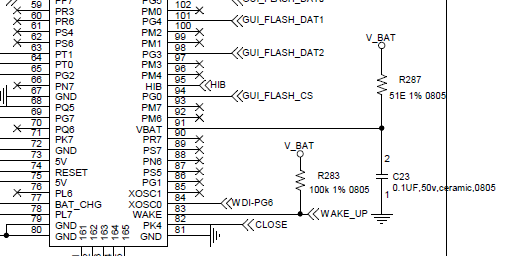 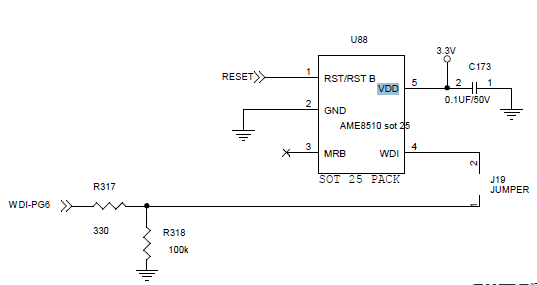 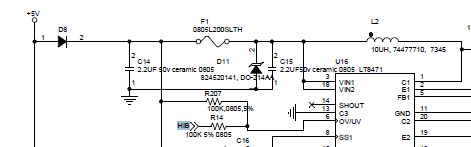 Firmware application code is as mentioned below:apiHibernate.c -> This file has vfnInitHibernate() and HibEnterWakeExit() function definition.vfnInitHibernate() is called once in main() and also from my application under HibEnterWakeExit().HibEnterWakeExit() gets invoked once main power is OFF in my application.Main.c -> Configured the clock as below:    ui32SysClock = SysCtlClockFreqSet((SYSCTL_XTAL_16MHZ | SYSCTL_OSC_MAIN | SYSCTL_USE_PLL |SYSCTL_CFG_VCO_480),40000000);void vfnInitHibernate(){    SysCtlPeripheralEnable(SYSCTL_PERIPH_GPIOL);    GPIOPinTypeGPIOOutput(GPIO_PORTL_BASE, PIN_LOAD_CONTROL);    GPIOPinWrite(GPIO_PORTL_BASE,PIN_LOAD_CONTROL,0);    // START: Configure PQ2 & Pk4 as input for Wake sources with respect to new hibernation board    SysCtlPeripheralEnable(SYSCTL_PERIPH_GPIOQ);    GPIOPinTypeGPIOInput(GPIO_PORTQ_BASE, GPIO_PIN_2); // PQ2 for HANDWHEEL key    SysCtlPeripheralEnable(SYSCTL_PERIPH_GPIOK);    GPIOPinTypeGPIOInput(GPIO_PORTK_BASE, GPIO_PIN_4); // PK4 for CLOSE key    // END: Configure PQ2 & Pk4 as input for Wake sources with respect to new hibernation board    //    // Need to enable the hibernation peripheral after wake/reset, before using    // it.    //    SysCtlPeripheralEnable(SYSCTL_PERIPH_HIBERNATE);    //    // Wait for the Hibernate module to be ready.    //    while(!SysCtlPeripheralReady(SYSCTL_PERIPH_HIBERNATE))    {    }}void HibEnterWakeExit(){    vfnInitHibernate();    //    // Initialize these variables before they are used.    //    ui32Status = 0;    ui32HibernateCount = 0;    ui32RTCWakeCount = 0;    ui32EXTWakeCount = 0;    ui32GPIOWakeCount = 0;    ui32RESETWakeCount = 0;    //    // Check to see if Hibernation module is already active, which could mean    // that the processor is waking from a hibernation.    //    if(HibernateIsActive())    {        //        // Read the status bits to see what caused the wake.  Clear the wake        // source so that the device can be put into hibernation again.        //        ui32Status = HibernateIntStatus(0);        HibernateIntClear(ui32Status);        //        // Wake was due to RTC match.        //        if(ui32Status & HIBERNATE_INT_RTC_MATCH_0)        {            ui32RTCWakeCount++;        }        //        // Wake was due to Reset button.        //        else if(ui32Status & HIBERNATE_INT_RESET_WAKE)        {            ui32RESETWakeCount++;        }        //        // Wake was due to the External Wake pin.        //        else if(ui32Status & HIBERNATE_INT_PIN_WAKE)        {            ui32EXTWakeCount++;        }        //        // Wake was due to GPIO wake.        //        else if(ui32Status & HIBERNATE_INT_GPIO_WAKE)        {            ui32GPIOWakeCount++;        }        //        // If the wake is due to any of the configured wake sources, then read        // the first location from the battery backed memory, as the        // hibernation count.        //        if(ui32Status & (HIBERNATE_INT_PIN_WAKE | HIBERNATE_INT_RTC_MATCH_0 |                         HIBERNATE_INT_GPIO_WAKE | HIBERNATE_INT_RESET_WAKE))        {            HibernateDataGet(&ui32HibernateCount, 1);        }    }    //    // Configure Hibernate module clock.    //    HibernateEnableExpClk(32768);    //    // If the wake was not due to the above sources, then it was a system    // reset.    //    if(!(ui32Status & (HIBERNATE_INT_PIN_WAKE | HIBERNATE_INT_RTC_MATCH_0 |                       HIBERNATE_INT_GPIO_WAKE | HIBERNATE_INT_RESET_WAKE)))    {        //        // Configure the module clock source.        //        HibernateClockConfig(HIBERNATE_OSC_LOWDRIVE);    }    //    // Enable RTC mode.    //    HibernateRTCEnable();    //    // Set the RTC to 0 or an initial value. The RTC can be set once when the    // system is initialized after the cold startup and then left to run. Or    // it can be initialized before every hibernate.    //    HibernateRTCSet(0);    //    // Set the match 0 register for 30 seconds from now.    //    HibernateRTCMatchSet(0, HibernateRTCGet() + MWG_IDLE_DELAY);    //    // Configure GPIOs used as Hibernate wake source - PK4    //    GPIOPadConfigSet(GPIO_PORTK_BASE, 0x10, GPIO_STRENGTH_2MA,                     (GPIO_PIN_TYPE_WAKE_LOW | GPIO_PIN_TYPE_STD_WPU));    //    // Enable processor interrupts.    //    IntMasterEnable();    //    // If hibernation count is very large, it may be that there was already    // a value in the hibernate memory, so reset the count.    //    ui32HibernateCount = (ui32HibernateCount > 10000) ? 0 : ui32HibernateCount;    //    // Check if user wants to enter hibernation.    //    if(g_bHibernate == true)    {        //        // Increment the hibernation count, and store it in the battery backed        // memory.        //        ui32HibernateCount++;        HibernateDataSet(&ui32HibernateCount, 1);        //        // Yes - Clear the flag.        //        g_bHibernate = false;        //        // Read and clear any status bits that might have been set since        // last clearing them.        //        ui32Status = HibernateIntStatus(0);        HibernateIntClear(ui32Status);        HibernateGPIORetentionDisable();        HibernateIntClear(HIBERNATE_INT_PIN_WAKE);        //        // Configure Hibernate wake sources.        //        HibernateWakeSet(HIBERNATE_WAKE_PIN | HIBERNATE_WAKE_GPIO |                         HIBERNATE_WAKE_RESET | HIBERNATE_WAKE_RTC);        GPIOPinWrite(GPIO_PORTL_BASE,PIN_LOAD_CONTROL,PIN_LOAD_CONTROL);        HibernateGPIORetentionEnable();        //        // Request Hibernation.        //        HibernateRequest();        //        // Wait for a while for hibernate to activate.  It should never get        // past this point.        //        SysCtlDelay(100);        //        // Wait here.        //        while(1)        {        }    }}Observation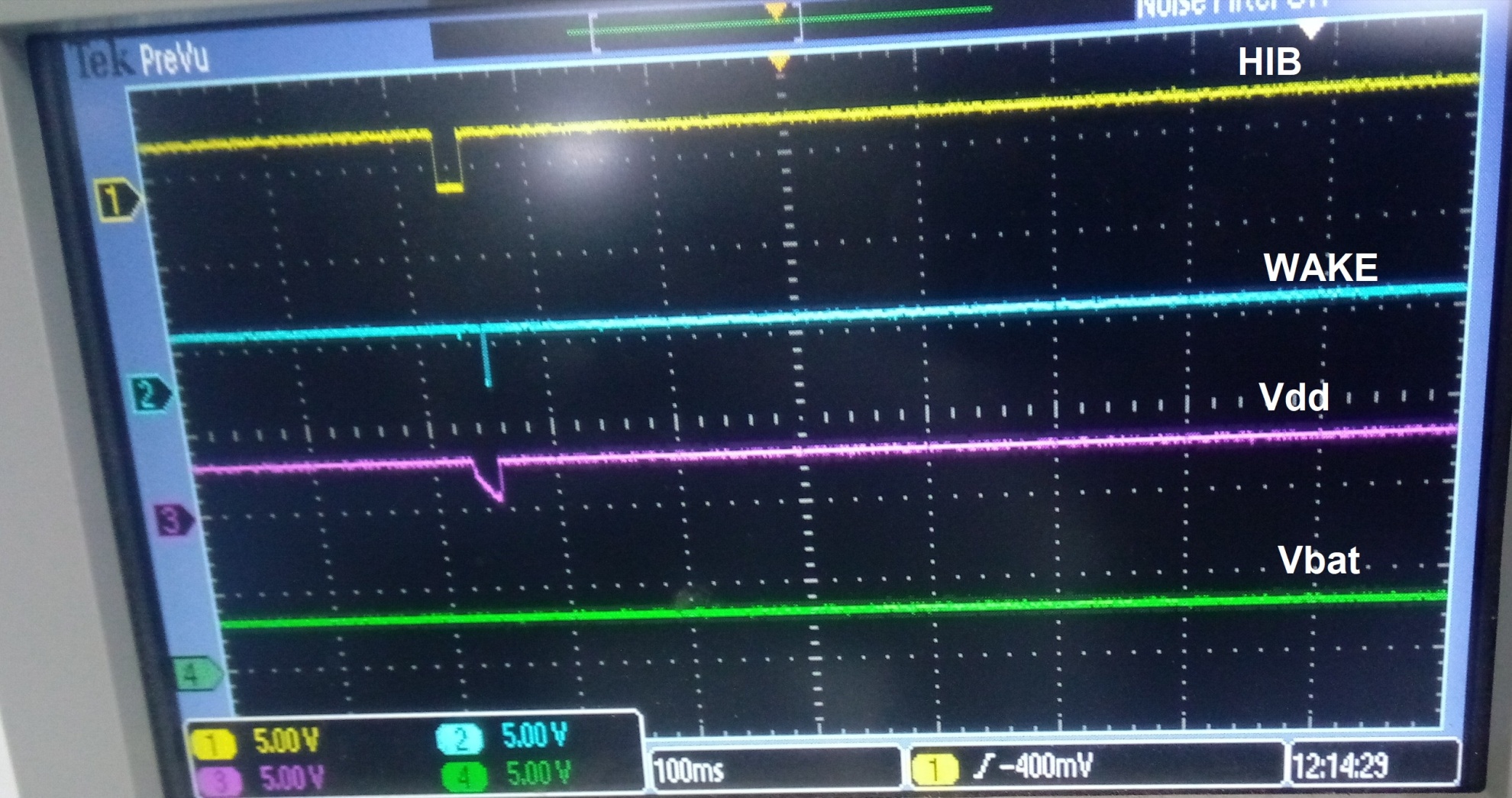 